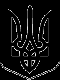 КАБІНЕТ МІНІСТРІВ УКРАЇНИПОСТАНОВАвід 2 лютого 2011 р. № 116КиївПро затвердження Порядку надання послуг з харчування дітей у дошкільних, учнів у загальноосвітніх та професійно-технічних навчальних закладах, операції з надання яких звільняються від обкладення податком на додану вартість {Із змінами, внесеними згідно з  Постановою КМ № 1  від 11.01.2012} Відповідно до підпункту 197.1.7 "г" пункту 197.1 статті 197 Податкового кодексу України Кабінет Міністрів України постановляє: 1. Затвердити Порядок надання послуг з харчування дітей у дошкільних, учнів у загальноосвітніх та професійно-технічних навчальних закладах, операції з надання яких звільняються від обкладення податком на додану вартість, що додається. 2. Визнати такими, що втратили чинність:постанову Кабінету Міністрів України від 3 листопада 1997 р. № 1200 "Про Порядок та норми надання послуг з харчування учнів у професійно-технічних училищах та середніх навчальних закладах, операції з надання яких звільняються від оподаткування податком на додану вартість" (Офіційний вісник України, 1997 р., число 45, с. 34); пункт 26 змін, що вносяться до постанов Кабінету Міністрів України, затверджених постановою Кабінету Міністрів України від 18 жовтня 1999 р. № 1919 (Офіційний вісник України, 1999 р., № 42, ст. 2096).Прем'єр-міністр України								М.АЗАРОВІнд. 28	ЗАТВЕРДЖЕНО постановою Кабінету Міністрів України від 2 лютого 2011 р. № 116ПОРЯДОКнадання послуг з харчування дітей у дошкільних, учнів у загальноосвітніх та професійно-технічних навчальних закладах, операції з надання яких звільняються від обкладення податком на додану вартість 1. Організація харчування дітей у державних та комунальних навчальних закладах покладається на органи виконавчої влади, а в навчальних закладах, що належать територіальним громадам, - на органи місцевого самоврядування. 2. Харчування дітей у дошкільних, учнів у загальноосвітніх та професійно-технічних навчальних закладах здійснюється за місцем виховання, навчання або на підприємствах громадського харчування, з якими засновником (власником) відповідного навчального закладу укладено договір. 3. Від обкладення податком на додану вартість звільняються операції з надання послуг з харчування дітей у дошкільних, учнів у загальноосвітніх та професійно-технічних навчальних закладах у межах затверджених норм харчування в грамах, а для тих учнів, для яких не встановлено норми харчування в грамах, - у межах визначеної грошової норми. 4. У дошкільних, загальноосвітніх та професійно-технічних навчальних закладах харчування окремих категорій дітей, учнів здійснюється згідно з нормами харчування в грамах за бюджетні кошти (у групах продовженого дня загальноосвітніх навчальних закладів та у дошкільних навчальних закладах - частково) відповідно до норм харчування, визначених постановами Кабінету Міністрів України від 21 травня 1992 р. № 258 "Про норми харчування та часткову компенсацію вартості продуктів для осіб, які постраждали внаслідок Чорнобильської катастрофи" (ЗП України, 1992 р., № 10, ст. 236), від 13 жовтня 1993 р. № 859 "Про організацію діяльності спеціальних навчально-виховних закладів для дітей і підлітків, які потребують особливих умов виховання" (ЗП України, 1994 р., № 3, ст. 57), від 27 грудня 2001 р. № 1752 "Про норми харчування для осіб, хворих на туберкульоз та інфікованих мікобактеріями туберкульозу" (Офіційний вісник України, 2001 р., № 52, ст. 2366), від 29 березня 2002 р. № 426 "Про норми харчування військовослужбовців Збройних Сил, інших військових формувань та осіб рядового, начальницького складу органів і підрозділів цивільного захисту та Державної служби спеціального зв'язку та захисту інформації" (Офіційний вісник України, 2002 р., № 14, ст. 739; 2006 р., № 11, ст. 716, № 50, ст. 3324), від 22 листопада 2004 р. № 1591 "Про затвердження норм харчування у навчальних та оздоровчих закладах" (Офіційний вісник України, 2004 р., № 47, ст. 3107). 5. У загальноосвітніх навчальних закладах денної форми навчання за рахунок бюджетних коштів здійснюється харчування учнів: яким згідно із Законом України "Про статус і соціальний захист громадян, які постраждали внаслідок Чорнобильської катастрофи" гарантується пільгове харчування; 1-4 класів; з числа дітей-сиріт та дітей, позбавлених батьківського піклування; з малозабезпечених сімей, що отримують допомогу відповідно до Закону України "Про державну соціальну допомогу малозабезпеченим сім'ям". За рішенням педагогічної ради навчальний заклад може звільнити від плати за харчування вихованців груп продовженого дня (у відсотках чисельності групи за списком): 10 - у повному обсязі; 15 - на половину вартості. Загальноосвітній навчальний заклад може прийняти рішення про звільнення у повному обсязі від плати за харчування не більш як 25 відсотків чисельності групи за списком учнів, які проживають у пришкільних інтернатах. Харчування інших учнів здійснюється за власні кошти. 6. У професійно-технічних навчальних закладах організація харчування здійснюється виходячи з кількості необхідних поживних речовин і калорійності продуктів, що забезпечується шляхом регулювання об'єму готових страв або раціону відповідно до віку учнів та профілю навчання. Примірне двотижневе меню складається з урахуванням особливостей харчування населення відповідного регіону та норм харчування в грамах. Щоденне меню складається виходячи з наявності продуктів згідно з примірним меню. Установлюються такі режими харчування: чотириразовий (сніданок, обід, полуденок, вечеря) - для вихованців шкіл-інтернатів, спеціальних шкіл; одноразовий (сніданок) - для учнів загальноосвітніх навчальних закладів денної форми навчання з числа дітей-сиріт та дітей, позбавлених батьківського піклування, учнів з малозабезпечених сімей, учнів 1-4 класів; триразовий (сніданок, обід, вечеря) - для учнів, які проживають у пришкільних інтернатах;{Абзац сьомий пункту 6 виключено на підставі  Постанови КМ № 1  від 11.01.2012} триразовий (сніданок, обід, вечеря) - для учнів професійно-технічних навчальних закладів з числа дітей-сиріт, дітей, позбавлених батьківського піклування, дітей, що потребують особливих умов виховання, дітей з малозабезпечених сімей та тих, що проживають у відриві від батьків, одноразовий (обід) - для учнів, які проживають у сім'ях, за винятком перелічених вище. При цьому у групах продовженого дня встановлюються такі режими харчування: дворазовий (обід, полуденок) - для учнів 1-4 класів; одноразовий (обід) - для учнів 5-7 класів, дворазовий (обід, полуденок) - у разі тривалого перебування в навчальному закладі. Режим харчування учнів, що проживають у сім'ях і харчуються за власні кошти, визначається керівником відповідного навчального закладу та медичним працівником, який перебуває в штаті такого закладу або закладу охорони здоров'я, що здійснює медичне обслуговування навчального закладу відповідно до заяви учнів чи їх батьків, з урахуванням функціональних можливостей їдальні. 7. Для організації харчування учнів у загальноосвітніх навчальних закладах денної форми навчання, для яких не встановлюються норми харчування в грамах, застосовуються грошові норми. Розмір денної грошової норми на одну особу визначається з урахуванням потреби у раціональному харчуванні та санітарно-гігієнічних вимог, але не більш як 2 відсотки установленого прожиткового мінімуму для дітей віком від шести до 18 років у розрахунку на місяць. При цьому вартість сніданку не може перевищувати 25 відсотків, обіду - 40, полуденка - 10, вечері - 25 відсотків зазначеної грошової норми. 8. Харчування дітей у дошкільних навчальних закладах здійснюється відповідно до постанови Кабінету Міністрів України від 26 серпня 2002 р. № 1243 "Про невідкладні питання діяльності дошкільних та інтернатних навчальних закладів" (Офіційний вісник України, 2002 р., № 35, ст. 1650). 9. Порядок оплати послуг з харчування у загальноосвітніх та професійно-технічних навчальних закладах установлюється Міністерством освіти і науки, молоді та спорту.